REJ DUCHŮ A STRAŠIDELDOPOLEDNE PLNÉ HER, SOUTĚŽÍ, TANCE A DOBRÉ NÁLADYKDY: 31. ŘÍJNA 2022Hned ráno nám, prosím, předejte děti ve strašidelném kostýmu. Děkujeme.Na Vaše děti se těší celý personál MŠ Blatno.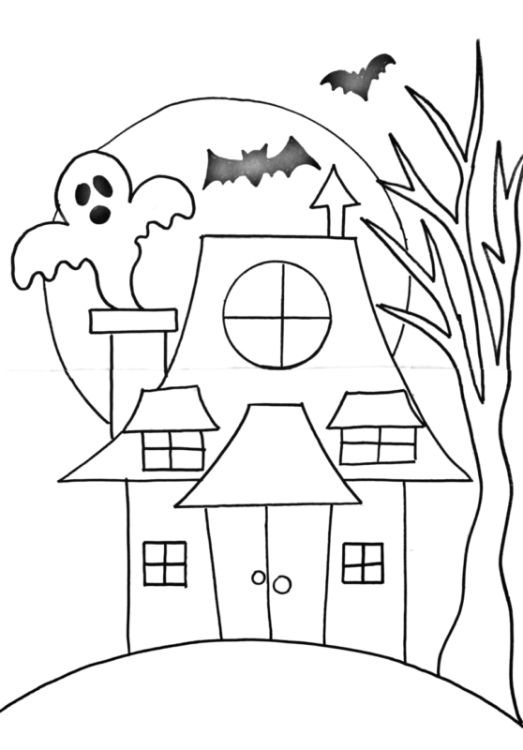 